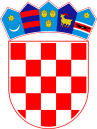   REPUBLIKA HRVATSKAVARAŽDINSKA ŽUPANIJA        OPĆINA VINICA       OPĆINSKO VIJEĆEKLASA: 024-04/22-01/36URBROJ: 2186-11-22-1Vinica, 02. lipnja 2022.Na temelju članka 35. Zakona o lokalnoj i područnoj (regionalnoj) samoupravi („Narodne novine“ broj 33/01, 60/01, 129/05, 109/07, 36/09, 125/08, 36/09, 150/11, 144/12, 19/13 – pročišćeni tekst, 137/15, 123/17, 98/19 i 144/20.) članka 30. Statuta Općine Vinica („Službeni vjesnik Varaždinske županije“ broj 30/20. i 09/21.), a vezano na primjenu članka 16. Odluke o načinu pružanja javne usluge sakupljanja komunalnog otpada(„Službeni vjesnik Varaždinske županije“ broj 16/22.), Općinsko vijeće Općine Vinica na sjednici održanoj dana 02. lipnja 2022. godine donijelo jeZAKLJUČAKo preuzimanju obveze plaćanja dijela cijene javne usluge sakupljanja komunalnog otpada putem mobilnog reciklažnog dvorištaČlanak 1.Trgovačko društvo „Čistoća“ d.o.o. iz Varaždina, Ognena Price 13, kao davatelj javnih usluga sakupljanja komunalnog otpada na području Općine Vinica temeljem Ugovora o upravljanju od 17.veljače 2020. godine upravlja mobilnim reciklažnim dvorištem.Dio cijene javne usluge sakupljanja komunalnog otpada odnosi se na troškove nastale radom mobilnog reciklažnog dvorišta.Članak 2.Općina Vinica preuzima obvezu plaćanja dijela cijene javne usluge sakupljanja komunalnog otpada nastalog u kućanstvima skupine A i skupine B putem mobilnog reciklažnog dvorišta za sve korisnike javne usluge sakupljanja komunalnog otpada s prebivalištem na području Općine Vinica.Članak 3.Općina Vinica preuzima obvezu plaćanja u iznosu od 5,79 kn bez PDV-a mjesečno po jednom korisniku iz skupine A ili skupine B, a davatelj javne usluge obvezuje se od korisnika iz članka 2. zaprimati komunalni otpad putem mobilnog reciklažnog dvorišta bez dodatne naknade.Članak 4.Davatelj usluge će za izvršenu javnu uslugu sakupljanja komunalnog otpada putem mobilnog reciklažnog dvorišta mjesečno ispostavljati račun Općini Vinica. Članak 5.Ovaj Zaključak stupa na snagu danom donošenja, a objaviti će se u „Službenom vjesniku Varaždinske županije“.								PREDSJEDNIK							Općinskog vijeća Općine Vinica								Predrag Štromar